.Position: When dancing contra, start facing a gapRIGHT FORWARD, ½ TURN LEFT & HITCH, COASTER STEP, STEP AND HOLD, SHUFFLE FORWARDROCK FORWARD, RECOVER, ½ TURN RIGHT WITH SHUFFLE, ROCK STEP, RECOVER, ½ TURN LEFT WITH SHUFFLEAlternative stepsAlternative stepsRIGHT FORWARD, ½ LEFT PIVOT, RIGHT FORWARD DIAGONAL ROCK & RECOVER, SHUFFLE IN PLACE, LEFT DIAGONAL ROCK & RECOVERLONG STEP AND SLIDE DIAGONALLY BACK LEFT, COASTER STEP, STEP FORWARD, 2 BALL CHANGESREPEATBy My Side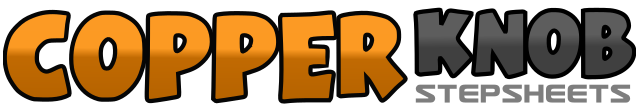 .......Count:32Wall:1Level:Improver line/contra dance.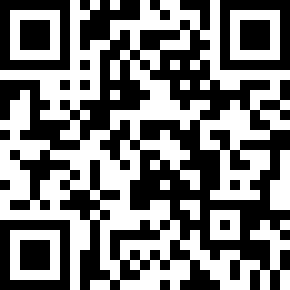 Choreographer:Sho Botham (UK) & Peter Metelnick (UK)Sho Botham (UK) & Peter Metelnick (UK)Sho Botham (UK) & Peter Metelnick (UK)Sho Botham (UK) & Peter Metelnick (UK)Sho Botham (UK) & Peter Metelnick (UK).Music:I've Got This Feeling - The MavericksI've Got This Feeling - The MavericksI've Got This Feeling - The MavericksI've Got This Feeling - The MavericksI've Got This Feeling - The Mavericks........1-2Step right forward, hitch left & pivot ½ turn left (now facing rear wall)3&4Coaster step left-right-left5-6Step right forward, hold7&8Shuffle forward left-right-left9-10Rock forward right, recover on left9Step right forward raising back heel10Lower left heel11&12Shuffle forward right-left-right making ½ turn to right13-14Rock forward left, recover on right13Step left forward raising right heel14Lower right heel15&16Shuffle forward left-right-left making ½ turn to left17-18Step right forward, ½ turn pivot left (basketball turn)19-20Leading with the right shoulder, rock right diagonally forward (in contra line, you will be moving towards another dancer in the opposite line on your right), step in place left21&22Shuffle in place right-left-right23-24Leading with left shoulder, rock left diagonally forward, step in place right (reverse of counts 19, 20)25-26Long step diagonally back left, slide right towards left (weight remains on left)27&28Coaster step right-left-right29-30Step forward left, hold31-322 ball changes right left, right left traveling slightly forward